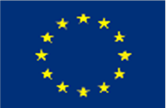 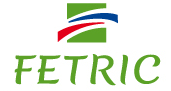 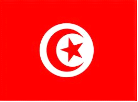 REPUBLIC OF TUNISIA Ministry of Higher Education and Scientific ResearchFuture European Tunisian Research Innovation Cooperation (FETRIC)Work package 2- Task 2.1Plan for improving the innovation management capacity of Research CentersPROPOSAL FORMProposal form must be filled out, signed and (1) sent by post, or (2) deposited directly to the Central Registry Office of the MHESR, and mailed to the following address: fetrich2020@yahoo.fr  (with delivery notification) with the following indication: « Do not open, call for proposals for the elaboration of plans for improving the innovation management capacity of Research Centers »Future European Tunisian Research Innovation Cooperation (FETRIC)Ministry of Higher Education and Scientific ResearchRegistry Office of the General Directorate of Scientific Research 7th Floor, 50 Avenue Mohamed V, 1030 Tunisia.I/ General informationsII/ Environmental analysisCarrying out this analysis will often be illuminating - both in terms of pointing out what needs to be done, and in putting problems into perspective.III/ Problems analysisThe problem analysis is the phase in which the negative aspects of a given situation are identified, establishing the cause and effect relationship between the observed problems.Procedure: Identifying key problems and determining cause & effect relationships IV/ Objectives analysisThe objective analysis is made by transforming the hierarchy of problems into a hierarchy of objectives describing future conditions which are desirable and realistically achievable.Procedure: Describe the situation in the future once identified problems have been remedied; verify the hierarchy of objectives; and illustrate the means-ends relationshipsV/Expected results and activitiesKey questions to think about when developing expected results:What capacities will change as a result of your project?What results will be achieved in the short, medium and long term?What processes will be necessary to achieve the results?Who will be held accountable for results?Procedure: Describe the situation in the future once identified problems have been remedied; verify the hierarchy of objectives; and illustrate the means-ends relationshipsVI/ Alternatives analysisIdentifying different strategies to achieve solution and selecting most appropriate strategy. Procedure of selecting most appropriate strategy : Make an assessment of the feasibility of the different alternatives, and select one of the alternatives as the activity strategy.VII/ key Stakeholders identification	Stakeholders are those who may be affected by or have a positive or negative effect on an effort.  They may also include people who have a strong interest in the effort for academic, philosophical, or political reason. VIII/ Roles and responsibilities in the implementationIdentify the team members participating in the self-assessment processes and the respective responsibilities of the team members. The following table records the quality, accountability and the degree of commitment of the working groups established in the research center.Research Center / LaboratoryName of the head of the structureResearch fieldsScarcity of resourcesResearch fieldsEnergy with a focus on renewable energy and energy saving;Research fieldsAgriculture, biotechnology and high quality affordable foodNumber of Statutory researchersNumber of Statutory researchers of category A (Professors or Associate Professors)Research laboratoriesResearch unitsWeb siteE-mail addressPostal addressTelephoneContact for this proposalStrengths (What are your advantages?, What do you do well?, What relevant resources do you have access to?...)Weaknesses (What could you improve?, What do you do badly?, What should you avoid?,...)Opportunities (Where are the good opportunities in front of you?, What are the interesting trends you are aware of?) Useful opportunities can come from such things as: changes in technology and markets on both a broad and narrow scale, changes in government policy related to your field, changes in social patterns, population profiles, lifestyles, etc.Threats (What obstacles do you face?, Are the required specifications for your mission changing?, Is changing technology threatening your position?, Could any of your weaknesses seriously threaten your mission?...)Main problemCauses of the main problemEffects of the main problem	General objectiveSpecific objectivesExpected results Activities AlternativesAppropriate strategy (according to local needs and priorities)Key StakeholdersNameAffiliationPosition and/or areas of expertiseResponsibilities in the implementation of the projectTime reserved for the project (week/hours)Proposal contact                                                                                    Legal representative      Date and signature	            Date and signature	